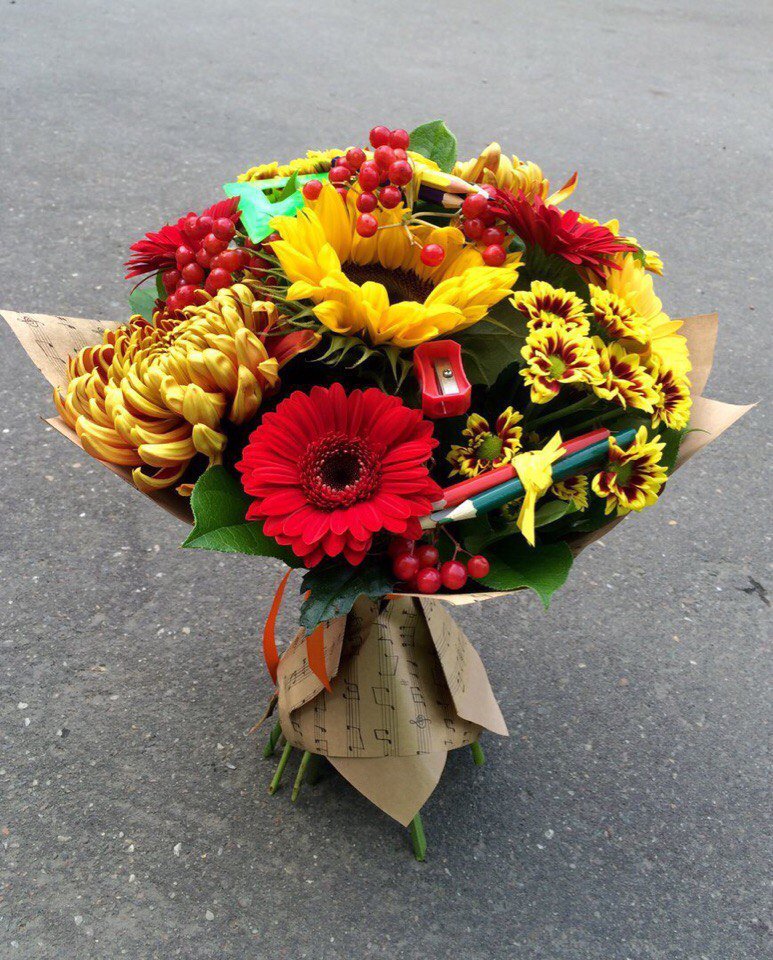 От имени родителей учеников 10-а класса,  с профессиональным праздником  - Днем учителя поздравляем директора  Наталью Валерьевну, классного руководителя Наталию Сергеевну и всех учителей! Спасибо Вам за  высокий профессионализм, щедрость сердец,  безграничное терпение и понимание, преданность делу  и любовь к своим ученикам! Желаем Вам крепкого здоровья, вдохновения, новых творческих идей, успеха! Пусть ученики вас уважают и радуют, а родители всегда помнят, кто ведет их детей по  светлой  дороге знаний!С уважением, родители 10 а класса.